Hinweise zur Erstellung des Transcript, bitte nach Ausfüllen des Dokuments löschen.Bitte das Transcript in zweifacher Ausfertigung einschließlich aller BNs, in der richtigen Reihenfolge, und Leistungsübersicht zur Kontrolle und Unterzeichnung dem Prüfungsbeauftragten vorlegen:Herrn Dr. Beckmann (beckmannATphil.hhu.de), ab 1.10.2020 Frau Dr. Borvitz (Raum 24.51.U1.30).Bitte auch daran denken, auf dem Transcript die Bezeichnungen und Modulnummern nicht gewählter Module und nicht gewählter Sprachen zu löschen (Master Romanistik)! Es empfiehlt sich, das ausgefüllte Transcript einmal vorab per mail zuzusenden, damit es auf formale Fehler geprüft werden kann.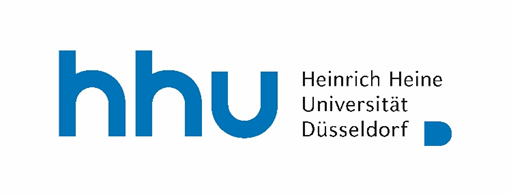 Prüfungsausschuss für gestufte Studiengänge der Philosophischen FakultätTranscript of Recordsim Einfach-Masterstudiengang Romanistik: Kulturkontakte und Kommunikationim Studiengang Master of Arts der Philosophischen Fakultätfür: 									Matrikel-Nr.: Düsseldorf, den .................................		.....................................................Prüfungsbeauftragte(r):Dr. F. Beckmann/Dr. M. NicklausStempelCP=Kreditpunkt (Credit Points)Prüfungsausschuss für gestufte Studiengänge der Philosophischen FakultätTranscript of Recordsim Einfach-Masterstudiengang Romanistik: Kulturkontakte und Kommunikationim Studiengang Master of Arts der Philosophischen Fakultätfür ....................................................................			Matrikel-Nr. .......................Fachübergreifender Wahlpflichtbereich Düsseldorf, den .................................		.....................................................Prüfungsbeauftragte(r):Dr. F. Beckmann/Dr. M. NicklausStempelCP=Kreditpunkt (Credit Points)Titel der Veranstaltung (deutsch und englisch)Dozent/inBemerkungSpezialisierungsmodul Sprachpraxis Frz./It./Span. Language Practice (proficient) Fr./It./Span. 1010/1020/1030Spezialisierungsmodul Sprachpraxis Frz./It./Span. Language Practice (proficient) Fr./It./Span. 1010/1020/103018 CPSprechen im KontextOral Communication in Different ContextsText im KontextWritten Communication in Different ContextsTranskulturelle TextproduktionTranscultural Text ProductionBasismodul Sprachpraxis Frz./It./Span.Language Practice (elementary) Fr./It./Span. 1040/1050/1060Basismodul Sprachpraxis Frz./It./Span.Language Practice (elementary) Fr./It./Span. 1040/1050/106012 CPSprachbasisseminar BSpoken Fr./It./Span. BSprachbasisseminar AWritten Fr./It./Span. ASprachaufbauseminar BSpoken Fr./It./Span. BSprachaufbauseminar AWritten Fr./It./Span. AOptionsmodul Sprache Frz./It./Span.Language Practice (beginners) Fr./It./Span. 1070/1080/1090Optionsmodul Sprache Frz./It./Span.Language Practice (beginners) Fr./It./Span. 1070/1080/109012 CPGrundkurs Frz./It./Span.Elementary Course Fr./It./Span.Aufbaukurs Frz./It./SpanAdvanced Course Fr./It./Span.Grundlagenmodul Kulturkontakte „Transfer I“ (Literaturwissenschaft) Basic Unit Cultural Contexts “Transfer I” (Literary Studies)2010Grundlagenmodul Kulturkontakte „Transfer I“ (Literaturwissenschaft) Basic Unit Cultural Contexts “Transfer I” (Literary Studies)201010 CPVorlesung/Masterseminar:Lecture/Graduate Seminar:Masterseminar:Graduate Seminar:Spezialisierungsmodul Kulturkontakte „Transfer II“ (Literaturwissenschaft)Advanced Unit Cultural Contexts “Transfer II” (Literary Studies)2020Spezialisierungsmodul Kulturkontakte „Transfer II“ (Literaturwissenschaft)Advanced Unit Cultural Contexts “Transfer II” (Literary Studies)20204/10 CPVorlesung/Masterseminar:Lecture/Graduate Seminar:Masterseminar:Graduate Seminar:Grundlagenmodul Kommunikationsformen „Sprache und Medien I“ (Sprachwissenschaft)Basic Unit Forms of Communication “Language and Media I” (Linguistics)3010Grundlagenmodul Kommunikationsformen „Sprache und Medien I“ (Sprachwissenschaft)Basic Unit Forms of Communication “Language and Media I” (Linguistics)301010 CPVorlesung/Masterseminar:Lecture/Graduate Seminar:Masterseminar:Graduate Seminar:Spezialisierungsmodul Kommunikationsformen„Sprache und Medien II“ (Sprachwissenschaft)Advanced Unit Forms of Communication“Language and Media II” (Linguistics)3020Spezialisierungsmodul Kommunikationsformen„Sprache und Medien II“ (Sprachwissenschaft)Advanced Unit Forms of Communication“Language and Media II” (Linguistics)30204/10 CPVorlesung/Masterseminar:Lecture/Graduate Seminar:Masterseminar:Graduate Seminar:Grundlagenmodul Kulturprozesse/Kulturtechniken „Diskurse und Diskurstraditionen I“ (Sprachwissenschaft)Basic Unit Cultural Processes/Cultural Techniques“Discourses and Discourse Traditions I“ (Linguistics)4010Grundlagenmodul Kulturprozesse/Kulturtechniken „Diskurse und Diskurstraditionen I“ (Sprachwissenschaft)Basic Unit Cultural Processes/Cultural Techniques“Discourses and Discourse Traditions I“ (Linguistics)40104/10 CPVorlesung/Masterseminar:Lecture/Graduate Seminar:Masterseminar:Graduate Seminar:Grundlagenmodul Kulturprozesse/Kulturtechniken „Diskurse und Diskurstraditionen II“ (Literaturwissenschaft)Basic Unit Cultural Processes/Cultural Techniques“Discourses and Discourse Traditions II“ (Literary Studies)4020Grundlagenmodul Kulturprozesse/Kulturtechniken „Diskurse und Diskurstraditionen II“ (Literaturwissenschaft)Basic Unit Cultural Processes/Cultural Techniques“Discourses and Discourse Traditions II“ (Literary Studies)40204/10 CPVorlesung/Masterseminar:Lecture/Graduate Seminar:Masterseminar:Graduate Seminar:StudienabschlussmodulFinal Unit5000StudienabschlussmodulFinal Unit500036 CPTeamprojekt:Team Project:Masterarbeit (zum Modul 2020/3020/4010/4020):Master-Thesis:BerufsfeldpraktikumProfessional Field Internship5100BerufsfeldpraktikumProfessional Field Internship510010 CPFachübergreifender WahlpflichtbereichInterdisciplinary Compulsory Electives5200Fachübergreifender WahlpflichtbereichInterdisciplinary Compulsory Electives520010 CP120 CPTitel der Veranstaltung (deutsch und englisch)Dozent/inBemerkung